                                                                                                                                                                                                    POLIZA FINANCIERA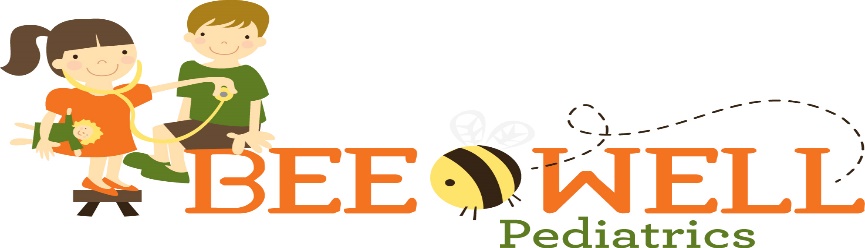 Gracias por escogernos como su proveedor de salud. Nuestra mision es dar cuidado de la mejor calidad a sus hijos. La siguiente informacion es nuestra POLIZA FINANCIERA y antes de darle algun servicio, le pedimos que por favor, la lea, y firme para manifestar que entiende como funciona nuestra clinica. Si usted tiene alguna pregunta por favor llame a nuestra oficina.Nuestra oficina:Pedira a su seguro primario que pague su visita medica.Le dara un estado de cuenta una vez que el seguro haya pagado por servicios.Acepta pagos en efectivo, cheque y la mayoria de tarjetas de credito.Establecera planes de pago cuando sea necesario.Ayudara a resolver problemas de pagos diligentemente por 60 dias.Citas medicas en horas despues de oficina, fin de semana o festivos tienen un mayor costo.Sus responsabilidades son:Completar nuestra forma de registracion y proveer la informacion del seguro necesaria para                Procesar su visita.Notificarnos de cualquier cambio en el status de su seguro medico y cualquier cambio de Direccion o telefono.        3.    Pagar su copago al momento de la visita. Pagar cualquier balance que no haya sido pagado, o que haya sido negado o demorado por  su                                                              compania de seguro 60 dias despues de la visita.Llamar a su compania de seguros cuando un pago ha sido negado. Pagos negados o disputados          no suspenden su responsabilidad de pagar por servicios proveidos.Ser responsible por deducibles o gastos no cubiertos. Esto puede incluir cargos por formas o pruebas sugeridas por la Academia de Pediatria  o que son requeridas por Ley. Autorizar a  Bee Well Pediatrics que provea a la compania de seguro cualquier informacion   clinica o financiera que puedan requerir.Pagar por completo la visita y cualquier procedimiento al momento de servicio si no hay seguro medico en los records.Pagar multa de 25 dolares por cheque regresado a nosotros por el banco, debido a insuficientes fondos.Informarnos si necesita reprogramar o cancelar cualquier visita. Usted puede ser responsible por multa adicional si no se presenta a su cita.______________________________________ ____________________ _____________________Firma de la persona responsable o Padre                  Fecha